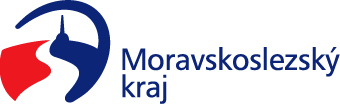 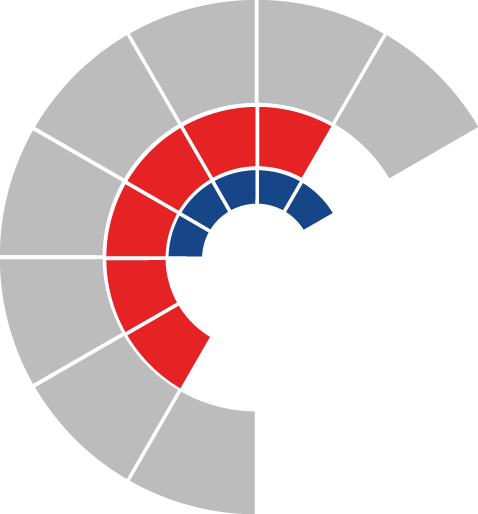 							Výbor sociální zastupitelstva kraje 										 Výpis z usneseníČíslo jednání:	23.		Datum konání:	12. 2. 2024Číslo usnesení: 23 / 227Výbor sociální zastupitelstva krajed o p o r u č u j ezastupitelstvu kraje schválit a vydat dodatek č. 18 ke zřizovací listině organizace Domov Březiny, příspěvková organizace, IČO 00847348Za správnost vyhotovení:Bc. Peter HančinV Ostravě dne 12. 2. 2024PhDr. Igor Hendrych Ph.D.místopředseda výboru sociálního